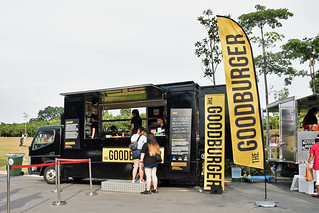 Every Wednesday Night @ Town Hall, 4:00 p.m. to 7:00 p.m.@ Town Hall, Rain or Shine!!